This pyramid shows the various behavioral intervention programs available at L.H.S. Levels should be kept in sequence. For more information contact the P.B.I.S. team. Positive Behavioral Interventions and Supports Pyramid of Interventions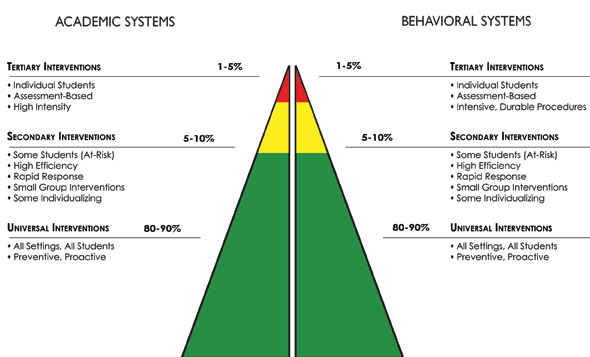 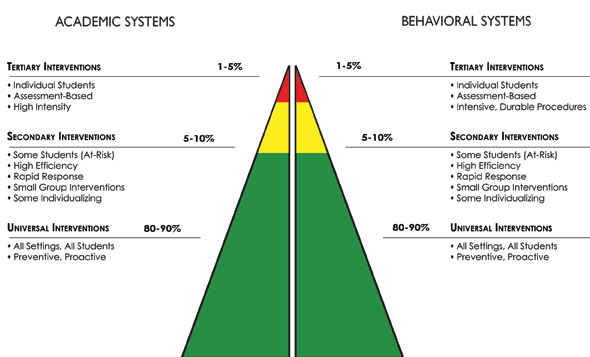 